TRƯỜNG ĐẠI HỌC VĂN LANGKHOA: CÔNG NGHỆ ỨNG DỤNGĐÁP ÁN ĐỀ THI KẾT THÚC HỌC PHẦNHọc kỳ 3, năm học 2021 - 2022Mã học phần: DSH0471Tên học phần: Công nghệ sinh học nanoMã nhóm lớp học phần: 213_DSH0471_01Thời gian làm bài (phút/ngày): 60 phútHình thức thi: Tự luậnCâu 1 (4 điểm): Hãy trình bày ưu điểm của hệ mang nano ứng dụng trong lĩnh vực y dược và trình bày các loại vận chuyển hướng đích của hệ mang nano chứa dược chất.Ưu điểm của hệ mang nano ứng dụng trong lĩnh vực y dược:+ Có kích thước nhỏ (thường dưới 200 nm) và có khả năng thấm tốt vào mô/tế bào động vật. (0.5 điểm)+ Giúp tăng độ tan (thực chất là tăng độ phân tán) cho các dược chất có độ tan trong nước thấp. (0.25 điểm)+ Giúp điều khiển tốc độ phóng thích của dược chất, từ đó giúp kéo dài thời gian tác dụng. (0.25 điểm)+ Một số hệ mang nano có tính tương hợp sinh học cao. (0.25 điểm)+ Giúp bảo vệ dược chất khỏi điều kiện bất lợi của môi trường. Ví dụ: môi trường pH acid của dạ dày, hay môi trường kiềm nhẹ của ruột, hoặc sự chuyển hóa đầu tiên ở gan hoặc sự opsonin hóa, v.v. (0.25 điểm)+ Có thể thiết kế vận chuyển hướng đích (targeting delivery) (0.25 điểm)+ Có thể đưa vào cơ thể bằng các con đường khác nhau (đường uống, tiêm tĩnh mạch, đường phổi, thấm qua da). (0.25 điểm)Các loại vận chuyển hướng đích của hệ mang nano chứa dược chất:+ Vận chuyển hướng đích đặc hiệu: thông qua việc gắn ligand trên bề mặt của hệ mang nano, các ligand này gắn “đặc hiệu” với các thụ thể (receptor) của tế bào đích (1 điểm).+ Vận chuyển hướng đích không đặc hiệu: Hệ mang nano nhạy cảm với sóng siêu âm (0.25 điểm)Hệ mang nano từ tính (0.25 điểm)Hệ mang nano nhạy cảm/đáp ứng với nhiệt độ (0.25 điểm)Hệ mang nano nhạy quang (0.25 điểm)Câu 2 (3 điểm): Trình bày cấu tạo của phức hợp nano (nanoplexes) và nêu ưu, nhược điểm của hệ nano này so với hệ nhũ nano bản chất lipid.Đáp án: Cấu tạo của hệ phức hợp nano (nanoplexes) chỉ bao gồm 2 thành phần là dược chất và polymer sinh học. (1 điểm)Ưu, nhược điểm của hệ phức hợp nano so với hệ nhũ nano bản chất lipid:+ Ưu điểm:Có sức tải (cho dược chất) cao: thường lớn hơn 85%, trong khi sức tải của hệ nhũ nano bản chất lipid thường dưới 30%. (0.5 điểm)Không cần sử dụng chất hoạt động bề mặt, đặc biệt là các chất hoạt động bề mặt tổng hợp/hóa học nên hạn chế gây ra các phản ứng phụ không mong muốn, và một số hệ phức hợp nano có độ tương thích sinh học cao. (0.5 điểm)Quy trình sản xuất đơn giản, rẻ tiền. (0.25 điểm)+ Khuyết điểm:Có độ bền thấp (khoảng 48 – 96 giờ). (0.5 điểm)Việc tìm ra điều kiện tổng hợp không dễ dàng. (0.25 điểm)Câu 3 (3 điểm): Hãy trình bày ưu điểm của hệ mang nano trong lĩnh vực nông nghiệp.Đáp án:Giúp tăng độ tan (thực chất là tăng độ phân tán) cho các hoạt chất (nông dược) có độ tan trong nước thấp. (1.0 điểm)Có kích thước nhỏ (dưới 250 nm) và có khả năng thấm tốt vào lá cây (thấm trực tiếp và thông qua khí khổng) và mô thực vật. (1.0 điểm)Giúp điều khiển tốc độ phóng thích của các hoạt chất này, từ đó giúp tăng thời gian tác dụng. (0.5 điểm)Giúp bảo vệ các hoạt chất (nông dược) khỏi sự phân hủy do tác động của điều kiện môi trường bất lợi. (0.25 điểm)Giá thành sản xuất thấp và có khả năng sản xuất ở nồng độ cao (0.25 điểm).Ngày biên soạn:05/07/2022Giảng viên biên soạn đáp án đề thi: Nguyễn Minh HiệpNgày kiểm duyệt: 05/07/22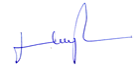 Trưởng Ngành CNSH kiểm duyệt đề thi: TS. Vũ Thị Quyền